T.C.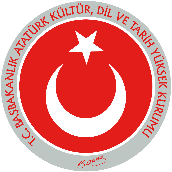 BAŞBAKANLIKATATÜRK KÜLTÜR, DİL VE TARİH YÜKSEK KURUMUBİLİMSEL ETKİNLİĞE KATILIM DESTEĞİ FORMUAşağıda bilgileri sunulan bilimsel etkinliğe katılım talebinin ………………….. Kurumu/Merkezi tarafından desteklenmesi teklifinin uygun olup olmadığının Yönetim Kurulunda görüşülmesini arz ederim.   Prof. Dr. …………..              BaşkanKİŞİSEL VE AKADEMİK BİLGİLERBİLİMSEL ETKİNLİK VE KATILIM BİLGİLERİTALEP EDİLEN DESTEK BİLGİLERİUnvanı Adı ve SoyadıÇalıştığı KurumFakülte Bölümİletişim İş Tel:Cep Tel:E-Posta:AçıklamaBilimsel EtkinliğinAdıBilimsel EtkinliğinTürüKongre (  )    Sempozyum (  )    Seminer (  )    Söyleşi (  )    Panel (  )    Diğer (  )Kongre (  )    Sempozyum (  )    Seminer (  )    Söyleşi (  )    Panel (  )    Diğer (  )Bilimsel EtkinliğinNiteliğiUluslararası (  )               Uluslararası Katılımlı (  )               Ulusal (  )Uluslararası (  )               Uluslararası Katılımlı (  )               Ulusal (  )Bilimsel EtkinliğinDüzenleyicisi Bilimsel EtkinliğinDüzenlenme TarihiBaşlama:Bitiş:Bilimsel EtkinliğinYeriÜlke:Şehir(ler):Katılım AmacıKatılım AmacıKatılım TürüKatılım TürüBildiri ( )       Çağrılı Konuşmacı (  )       Poster (  )       Katılımcı (Yaz/Kış okulu için) (  )Bildiri ( )       Çağrılı Konuşmacı (  )       Poster (  )       Katılımcı (Yaz/Kış okulu için) (  )Bildiri BaşlığıBildiri Başlığıİlgili Komisyon Kararıİlgili Komisyon KararıTarihi:Sayısı:AçıklamaAçıklamaDestek Talep NoYol GiderleriUçak (  )            Otobüs (  )            Tren (  )TutarKonaklama GiderleriEvet (  )             Hayır (  )TutarKatılımEvet (  )             Hayır (  )TutarToplam Destek MiktarıYÖNETİM KURULU KARARITarihSayı/MaddeSonuçSonuçSonuçSonuçSonuç……….. Kurumunun/Merkezinin ../../2015 tarihli ve  ... sayılı yazısı ve eki olan bu formun içeriği görüşülmüş ve teklifin uygun olduğuna / olmadığına karar verilmiştir.……….. Kurumunun/Merkezinin ../../2015 tarihli ve  ... sayılı yazısı ve eki olan bu formun içeriği görüşülmüş ve teklifin uygun olduğuna / olmadığına karar verilmiştir.……….. Kurumunun/Merkezinin ../../2015 tarihli ve  ... sayılı yazısı ve eki olan bu formun içeriği görüşülmüş ve teklifin uygun olduğuna / olmadığına karar verilmiştir.……….. Kurumunun/Merkezinin ../../2015 tarihli ve  ... sayılı yazısı ve eki olan bu formun içeriği görüşülmüş ve teklifin uygun olduğuna / olmadığına karar verilmiştir.……….. Kurumunun/Merkezinin ../../2015 tarihli ve  ... sayılı yazısı ve eki olan bu formun içeriği görüşülmüş ve teklifin uygun olduğuna / olmadığına karar verilmiştir.